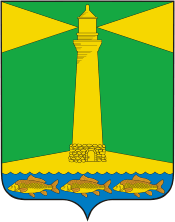 АДМИНИСТРАЦИЯШАБЕЛЬСКОГО СЕЛЬСКОГО ПОСЕЛЕНИЯЩЕРБИНОВСКОГО РАЙОНАПОСТАНОВЛЕНИЕот 23.11.2022                                                                                                    №  117село ШабельскоеО назначении публичных слушаний по проекту индикативного плана социально-экономического развития Шабельского сельского поселения Щербиновского района на  2023 годВ соответствии с Федеральным законом от 06 октября 2003 года               № 131-ФЗ «Об общих принципах организации местного самоуправления в Российской Федерации», Бюджетным кодексом Российской Федерации, Уставом Шабельского сельского поселения Щербиновского района, решением Совета Шабельского сельского поселения Щербиновского района от 21 февраля      2019 года № 5 «Об утверждении Положения о порядке организации и проведения, публичных слушаний в Шабельском сельском поселении Щербиновского района» п о с т а н о в л я е т:1. Назначить проведение публичных слушаний по проекту индикативного плана социально-экономического развития Шабельского сельского поселения Щербиновского района на  2023 год  на 14 декабря        2022 года (приложение № 1).2. Инициатором публичных слушаний по проекту индикативного плана социально-экономического развития Шабельского сельского поселения Щербиновского района на 2023 год является глава Шабельского сельского поселения Щербиновского района.3. Определить время, дату и место проведения публичных слушаний по проекту индикативного плана социально-экономического развития Шабельского сельского поселения Щербиновского района на 2023 год на 15 часов 00 минут 14 декабря 2022 года,  Краснодарский край, Щербиновский район, село Шабельское, улица Ленина, дом 32а,  1 этаж, администрация Шабельского сельского поселения Щербиновского района.4. Утвердить состав организационного комитета по проведению публичных слушаний по проекту индикативного плана социально-экономического развития Шабельского сельского поселения Щербиновского района на 2023 год (приложение № 2).5. Организационному комитету по проведению публичных слушаний по проекту индикативного плана социально-экономического развития Шабельского сельского поселения Щербиновского района на 2023 год проведение публичных слушаний, определение результатов публичных слушаний осуществлять:1) с соблюдением положений постановления главы администрации (губернатора) Краснодарского края от 13 марта 2020 г. № 129 «О введении режима повышенной готовности на территории Краснодарского края и мерах по предотвращению распространения новой коронавирусной инфекции (COVID-19)»;2) в соответствии с Порядком организации и проведения публичных слушаний в Шабельском сельском поселении Щербиновского района, утвержденным решением Совета Шабельского сельского поселения Щербиновского района от 21 февраля 2019 года № 5 «Об утверждении Положения о порядке организации и проведения, публичных слушаний в Шабельском сельском поселении Щербиновского района» (далее - Порядок организации и проведения публичных слушаний).6.  Отделу по общим и юридическим вопросам администрации Шабельского сельского поселения Щербиновского района (Минаева):1) разместить настоящее постановление в информационно-телекоммуникационной сети «Интернет» на официальном сайте администрации Шабельского сельского поселения Щербиновского района (http://admshab.ru);2) официально опубликовать настоящее постановление в периодическом печатном издании «Информационный бюллетень органов местного самоуправления Шабельского сельского поселения Щербиновского района».7. Контроль за выполнением настоящего постановления оставляю за собой.6. Постановление вступает в силу со дня его подписания.ГлаваШабельского сельского поселенияЩербиновского района                                                                      М.С. ИгнатенкоПроект индикативного плана социально-экономического развития Шабельского сельского поселения Щербиновского района на 2023 годГлаваШабельского сельского поселенияЩербиновского района                                                                      М.С. ИгнатенкоСОСТАВорганизационного комитета по проведению публичных слушаний по проекту индикативного плана социально-экономического развития Шабельского сельского поселения Щербиновского района на 2023 год1. Минаева Светлана Александровна - начальник  отдела  по общим и юридическим вопросам администрации Шабельского сельского поселения.	2. Линник Александра Александровна - специалист 1 категории  отдела                           по общим и юридическим вопросам администрации Шабельского сельского поселения.3. Кочерга Лидия Владимировна - эксперт финансового отдела                           администрации Шабельского сельского поселения. 4. Тицкая Елена Владимировна - эксперт отдела по общим и юридическим вопросам  администрации Шабельского сельского поселения.5.  Шабанова Марина Ивановна - депутат Совета Шабельского сельского поселения Щербиновского  района.ГлаваШабельского сельского поселенияЩербиновского района                                                                      М.С. ИгнатенкоПРИЛОЖЕНИЕ № 1к постановлению администрации  Шабельского  сельскогопоселения Щербиновского районаот __________ № ____Показатель, единица измерения2019 год2020 год2021 год2022 год2022 год2023 год2023 год2023 годПоказатель, единица измеренияотчетотчетотчетоценкаоценкапрогнозпрогнозпрогнозДемографияДемографияДемографияДемографияДемографияДемографияДемографияДемографияДемографияСреднегодовая численность постоянного населения – всего,  тыс. чел.2,371,901,901,901,901,891,891,89в % к предыдущему году80,03100,00100,0099,4799,4799,4799,4799,47Численность экономически активного населения, тыс. чел.1,301,301,301,301,301,301,301,30в % к предыдущему году100,00100,00100,00100,00100,00100,00100,00100,00Численность занятых в экономике, тыс. чел.0,700,700,700,700,700,700,700,70в % к предыдущему году101,45100,00100,00100,00100,00100,00100,00100,00Уровень жизни населенияУровень жизни населенияУровень жизни населенияУровень жизни населенияУровень жизни населенияУровень жизни населенияУровень жизни населенияУровень жизни населенияУровень жизни населенияНоминальная начисленная среднемесячная заработная плата, тыс. руб.18,819,220,120,320,320,620,620,6в % к предыдущему годуХ102,1104,7101,0101,0101,5101,5101,5Численность зарегистрированных безработных, чел.77777777в % к предыдущему годуХ100,0100,0100,0100,0100,0100,0100,0Среднедушевой денежный доход на одного жителя,       тыс. руб10,410,811,111,211,211,311,311,3в % к предыдущему годуХ103,8102,8100,9100,9100,9100,9100,9Уровень регистрируемой безработицы, в % к численности трудоспособного населения в трудоспособном возрасте0,010,010,010,010,010,010,010,01в % к предыдущему годуХ100,00100,00100,00100,00100,00100,00100,00Ожидаемая продолжительность жизни7070737575757575в % к предыдущему годух100,00104,29102,74102,74100,00100,00100,00ФинансыФинансыФинансыФинансыФинансыФинансыФинансыФинансыФинансыПрибыль прибыльных предприятий, тыс. рублей3810038150381003811038110382003820038200в % к предыдущему годух100,199,9100,03100,03100,24100,24100,24Убыток предприятий, тыс. руб.00000000в % к предыдущему году00000000Прибыль (убыток) – сальдо,  тыс. руб.3810038150381003825038250383503835038350в % к предыдущему годух100,199,9100,4100,4100,3100,3100,3Производство основных видов сельскохозяйственной продукцииПроизводство основных видов сельскохозяйственной продукцииПроизводство основных видов сельскохозяйственной продукцииПроизводство основных видов сельскохозяйственной продукцииПроизводство основных видов сельскохозяйственной продукцииПроизводство основных видов сельскохозяйственной продукцииПроизводство основных видов сельскохозяйственной продукцииПроизводство основных видов сельскохозяйственной продукцииПроизводство основных видов сельскохозяйственной продукцииЗерно (в весе  после доработки), тыс.тонн29,229,2529,329,3529,3529,4529,4529,45в % к предыдущему годух100,17100,17100,17100,17100,34100,34100,34Кукуруза, тыс. тонн4,214,224,234,244,244,264,264,26в % к предыдущему годух100,24100,24100,24100,24100,47100,47100,47Сахарная свекла, тыс. тонн00000000в % к предыдущему году00000000Подсолнечник (в весе после доработки), тыс. тонн3,133,153,23,23,23,33,33,3в % к предыдущему годух100,6101,6100,0100,0103,1103,1103,1Овощи - всего, тыс. тонн0,50,510,520,530,530,540,540,54в % к предыдущему годух102,0102,0101,9101,9101,9101,9101,9Молоко- всего, тыс. тонн0,0580,060,050,060,060,060,060,06в % к предыдущему годух103,483,3120,0120,0100,0100,0100,0Плоды и ягоды - всего, тыс. тонн0,040,0410,0410,0410,0410,0410,0410,041в % к предыдущему годух100,0100,0100,0100,0100,0100,0100,0Скот и птица (в живом весе)- всего, тыс. тонн 0,0390,040,040,040,040,040,040,04в % к предыдущему годух102,56100,00100,00100,00100,00100,00100,00Численность поголовья сельскохозяйственных животных  Численность поголовья сельскохозяйственных животных  Численность поголовья сельскохозяйственных животных  Численность поголовья сельскохозяйственных животных  Численность поголовья сельскохозяйственных животных  Численность поголовья сельскохозяйственных животных  Численность поголовья сельскохозяйственных животных  Численность поголовья сельскохозяйственных животных  Численность поголовья сельскохозяйственных животных  Крупный рогатый скот, голов6262927070909090в % к предыдущему годух100,0148,476,0976,09128,6128,6128,6Свиньи, голов 00000000в % к предыдущему году00000000Овцы и козы, голов5858404545464646в % к предыдущему годух100,069,0112,5112,5102,2102,2102,2Кролики, голов501501245250250250250250в % к предыдущему годух100,048,9102,0102,0100,0100,0100,0Птица, тысяч голов11,811,811,311,011,011,111,111,1в % к предыдущему годух100,095,897,397,3100,9100,9100,9Потребительский рынокПотребительский рынокПотребительский рынокПотребительский рынокПотребительский рынокПотребительский рынокПотребительский рынокПотребительский рынокПотребительский рынокОборот розничной торговли,  тыс. руб.65866587658865906590659565956595в % к предыдущему годух100,0100,0100,0100,0100,1100,1100,1Объем платных услуг населению, тыс. руб.20282029203020302030203020302030в % к предыдущему годух100,0100,0100,0100,0100,0100,0100,0ТранспортТранспортТранспортТранспортТранспортТранспортТранспортТранспортТранспортВыпуск товаров и услуг по полному кругу предприятий транспорта, всего, тыс. руб.650650650650650650650650в % к предыдущему годух100100,0100100100100100ИнвестицииИнвестицииИнвестицииИнвестицииИнвестицииИнвестицииИнвестицииИнвестицииИнвестицииОбъем инвестиций в основной капитал за счет всех источников финансирования, тыс. руб.545546550550550550550550в % к предыдущему годух100,18100,7100,0100,0100,0100,0100,0Объем работ, выполненных собственными силами по виду деятельности строительство, тыс. руб.510510510510510510510510в % к предыдущему годух100,0100,0100,0100,0100,0100,0100,0Социальная сфера Социальная сфера Социальная сфера Социальная сфера Социальная сфера Социальная сфера Социальная сфера Социальная сфера Социальная сфера Численность детей в  дошкольных  образовательных учреждениях, чел.6258525555555555в % к предыдущему годух93,589,7105,8105,8100,0100,0100,0Количество мест в учреждениях дошкольного образования, мест100100100100100100100100в % к предыдущему годух100,0100,0100,0100,0100,0100,0100,0Численность учащихся в общеобразовательных  учреждениях, тыс. чел.0,320,2910,2740,330,330,330,330,33в % к предыдущему годух90,9494,16120,44120,44100,00100,00100,00Количество мест в общеобразовательных  учреждениях, мест497497497497497497497497в % к предыдущему годух100,0100,0100,0100,0100,0100,0100,0Количество больничных коек, единиц88888888в % к предыдущему годух100,0100100100100100100Обеспеченность врачами, чел. 33322333в % к предыдущему годух100,0100,066,766,7150,0150,0150,0Обеспеченность средним медицинским персоналом, чел.66666666в % к предыдущему годух100,0100,0100,0100,0100,0100,0100,0Обеспеченность спортивными сооружениям, кв. м. на 1 тыс. населения15401540154015401540202620262026в % к предыдущему годух100,0100,0100,0100,0131,6131,6131,6Удельный вес населения, занимающегося спортом, %4545444545494949в % к предыдущему годух100,097,8102,3102,3108,9108,9108,9Доля граждан, занимающихся волонтерской (добровольческой) деятельностью, или вовлеченных в деятельность волонтерских (добровольческих) организаций,1000,50,50,511111в % к предыдущему годух100,0100,0200,0200,0100,0100,0100,0Число посещения культурных мероприятий25002500260027002700280028002800в % к предыдущему годух100,0104,0103,8103,8103,7103,7103,7Доля массовых социально значимых услуг, доступных в электронном виде5560657070757575в % к предыдущему годух109,1108,3107,7107,7107,1107,1107,1Малое предпринимательство Малое предпринимательство Малое предпринимательство Малое предпринимательство Малое предпринимательство Малое предпринимательство Малое предпринимательство Малое предпринимательство Малое предпринимательство Количество индивидуальных предпринимателей, единиц6363636363636363в % к предыдущему годух100,0100,0100,0100,0100,0100,0100,0Доля численности работников малых предприятий в численности работников всех предприятий и организаций, %1010101010101010в % к предыдущему годух100100100100100100100Численность, занятых в сфере малого и среднего предпринимательства, включая индивидуальных предпринимателей и самозанятых, %998,599999в % к предыдущему годух10094106106100100100Ввод в эксплуатацию:  Ввод в эксплуатацию:  Ввод в эксплуатацию:  Ввод в эксплуатацию:  Ввод в эксплуатацию:  Ввод в эксплуатацию:  Ввод в эксплуатацию:  Ввод в эксплуатацию:  Ввод в эксплуатацию:  жилых домов, тыс. кв. м общей площади0,5500,330,400,550,550,550,550,55в % к предыдущему годух59,5121,1138,9138,9100,0100,0100,0Инфраструктура Инфраструктура Инфраструктура Инфраструктура Инфраструктура Инфраструктура Инфраструктура Инфраструктура Инфраструктура Протяженность освещенных улиц, км.24,824,824,824,824,824,824,824,8в % к предыдущему годух100,0100,0100,0100,0100,0100,0100,0Протяженность водопроводных сетей, км.18,40318,40318,40318,40318,40318,40318,40318,403в % к предыдущему годух100100100100100100100Протяженность автомобильных дорог местного значения, км.24,824,824,824,824,824,824,824,8в % к предыдущему годух100,0100,0100,0100,0100,0100,0100,0в том числе с твердым покрытием19,619,620,220,320,320,420,420,4в % к предыдущему годух100103,1100,5100,5100,5100,5100,5Доля домохозяйств, которых обеспечена возможность широкополосного доступа к информационно-телекоммуникационной сети «Интернет»6870728080808080в % к предыдущему годух102,9102,9111,1111,1100,0100,0100,0ПРИЛОЖЕНИЕ № 2УТВЕРЖДЕН постановлением администрации Шабельского сельскогопоселения Щербиновского районаот _________ № ____